Presseinformation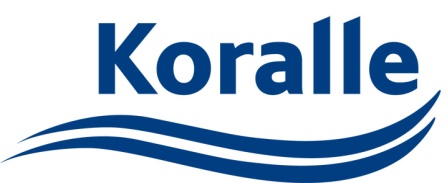 Elegante Duschabtrennungen Koralle S800/S808:Hohe Transparenz und Falttechnik für mehr Raum im BadDoppelserie für mehr Transparenz und optische Erweiterung des Bades / Bis zu 14 Variationen / Elegantes, puristisch-klares Design / Pendel- und Falttürlösun-gen / Scharniere am oberen und unteren Glasrand positioniert / Koralle S800 mit Wandprofil / Koralle S808 als rahmenloses Aufmaßprodukt / Besonders stabil, langlebig und sicher / Eck-, Nischen- oder Viertelkreis-Variante, Wan-nenabtrennung und WalkIn / Hebe-Senk-Mechanismus in den Scharnieren / Koralle S808 auch als Falttür-Variante / Bei Nichtgebrauch mehr Bewegungsflä-che im Bad / Extrem reinigungsfreundlich durch flächenbündige Scharniere und Wandwinkel / Optional GlasPlus-Veredelung oder Spezialglas ShowerGuard® / Vlotho. Leichtigkeit, Eleganz und gestalterische Flexibilität bringen die hoch-transparenten Duschabtrennungen Koralle S800/S808 ins Bad. Die Doppelserie ist in 14 Variationen erhältlich und bietet anspruchsvolle Duschlösungen für unterschiedlichste Grundrisse und Raumsituationen in einer puristisch-klaren Linienführung. Ihr hochtransparentes Design erweitert optisch den Raum und lässt besonders kleine Bäder deutlich großzügiger erscheinen.Die aus Pendel- und Falttürlösungen bestehende Serie zeichnet sich durch ihre trendunabhängige Eleganz aus. Die einheitliche, minimalistische Formgebung der Scharniere, Wandanbindungen und Griffe betont dabei die Leichtigkeit des Designs in jeder Produktvariante. Alle Duschabtrennungen sind mit flachen, ergonomischen Komponenten ausgestattet. Ihre leicht abgerundeten Scharniere sind an der oberen und unteren Glaskante positioniert und geben den Blick auf die durch höchste Transparenz geprägte Optik frei. Die Koralle S800 wird mit Wandprofil und die Koralle S808 als rahmenloses Aufmaßprodukt geliefert. So können Duschplätze mit bis zu 1.800 mm breiten Duschwänden an die jeweiligen räumlichen Gegebenheiten angepasst werden. Eine zusätzliche Stabilisierung ist erst ab Längen von 1.050 mm erforderlich. Die Abtrennungen genügen dank ihrer innovativen vollständig außen liegenden Wandbefestigungen und einem Minimum an Befestigungstechnik hohen optischen Ansprüchen. Falls bauseits erforderlich, sind auch innen liegende Wand-befestigungen möglich. 8 mm starkes Einscheiben-Sicherheitsglas macht die Duschabtrennungen au-ßergewöhnlich stabil, langlebig und sicher. Die Doppelserie bietet mit vielen unterschiedlichen Modellen für nahezu jede Einbausituation eine anspruchsvolle, individuelle Lösung. Die Duschen sind als Eckversion für Grundflächen bis zu 1.500 x 1.500 mm und bis zu 1.200 x 1.200 mm als Viertelkreisduschen erhält-lich. Ein Nischeneinbau ist bis 1.800 mm möglich, Trennwände können bis zu 1.600 mm breit werden. Daneben enthält das Programm eine Wannenabtren-nung und eine WalkIn-Variante. Die leichtgängigen und weit öffnenden Pendeltüren sind mit angenehm weich in der Hand liegenden, ergonomisch geformten Griffen ausgestattet. Alle Türen verfügen über einen Hebe-Senk-Mechanismus in den Scharnieren, der die Tür beim Öffnen anhebt und beim Schließen absenkt, so dass sie ideal für den bo-denebenen Einbau mit oder ohne Duschwanne geeignet sind. Zusätzlichen Spritzwasserschutz garantiert eine serienmäßig mitgelieferte Wasserhemmleiste.Durch den Einsatz der Falttürvariante Koralle S808 entstehen vor allem in klei-nen Bädern mit bodenebenen Duschplätzen größere Bewegungsflächen, die für ältere Menschen oft unverzichtbar sind und die von jüngeren als Komfortgewinn wahrgenommen werden. Die leichtgängigen Falttüren mit ergonomisch opti-mierten Griffen lassen sich bequem nach innen und außen vollständig an die Wand falten. So gewährleisten sie einen komplett freien Zugang zur Dusche und lassen bei Nichtgebrauch eine zusätzlich nutzbare Bewegungsfläche entstehen, die den Raum auch tatsächlich vergrößert. Die Dusche entspricht damit den Vorgaben der DIN 18040 zur Planung und Ausführung barrierefreier Wohnungen. Mit Schenkelbreiten von bis zu 1.500 mm können sogar rollstuhlgerechte Duschplätze realisiert werden.Die weich abgerundeten Scharniere und Wandwinkel entsprechen nicht nur ho-hen ästhetischen Ansprüchen, sondern gestatten durch ihre flächenbündige Montage auch eine besonders leichte Reinigung der inneren Glasflächen. Zu-sätzlich bietet Koralle eine GlasPlus-Veredelung an, die das Wasser einfach an den Glasflächen abperlen lässt. Wer den Pflegeaufwand noch weiter reduzieren möchte, kann optional mit ShowerGuard® ein spezielles Duschglas ordern, das Korrosion und Alterung dauerhaft verhindert. Während herkömmliche Verfahren nur mittelfristig Schutz bieten, gibt hier der Hersteller sogar eine Garantie von 10 Jahren auf das Glas.Für eine einfache Montage auch bei leichten Wandschrägen sorgt das Wand-ausgleichsprofil der Koralle S800, das eine stufenlose Verstellung bis zu 15 mm erlaubt. Das stabile und besonders belastbare Einscheiben-Sicherheitsglas der eleganten Doppelserie in 2.000 mm Standard- und bis zu 2.100 mm Sonderhöhe kann in Transparent und weiteren Glasoptiken wie Satinato, Teilsatiniert und Spiegelglas geordert werden. Weitere Informationen bei: Koralle Sanitärprodukte GmbH, Postfach 1763, 32591 Vlotho, Telefon (0 57 33) 14-0, Telefax (0 57 33) 14-2 95, Internet: www.koralle.de TECHNO PRESSFließtext: 4.336 ZeichenBildunterschriften:<<1_Koralle S800>>Die Duschabtrennungsserie Koralle S800 – hier in der Eckversion mit Festele-ment und Trennwand – zeichnet sich durch eine extreme Transparenz aus. Sie erweitert optisch den Raum und bietet mit einer Vielzahl an Varianten gestalte-rische Freiheiten für unterschiedlichste Grundrisse und Raumsituationen.<<2_Koralle S800>>Das WalkIn-Konzept der Koralle S800 – hier mit einem schmalen Seitenteil im 90°-Winkel – erlaubt die Realisierung eines gestalterisch anspruchsvollen, offe-nen Baddesigns.<<3_Koralle S808>>Durch ihre vollkommene Transparenz sorgt die Koralle S808 dafür, dass sich der ästhetische Duschplatz harmonisch in jede Badgestaltung integriert und das Bad großzügiger erscheinen lässt.<<4_Koralle S808>>Dank ihrer minimalistischen Befestigungstechnik und der hohen Transparenz macht die Koralle S808 auch in der Nische eine elegante Figur. <<5_Koralle S808>> Die hochtransparente Falttür-Duschabtrennungsserie Koralle S808 eignet sich optimal für die elegante Ausstattung generationengerechte Bäder, die auf klei-nen Grundrissen realisiert werden sollen. Die Türen der Falttür-Duschabtrennung lassen sich bequem nach innen und außen vollständig an die Wand falten und bieten einen komplett freien Zugang zur Dusche. Bei Nichtgebrauch entsteht eine große zusätzliche Bewegungsfläche.Fotos: Koralle Sanitärprodukte GmbHVonKoralleAbteilung Marketing
Telefon
Fax 
E-Mail+49 (0)57 33 / 14-0
+49 (0)57 33 / 14-295
pr@koralle.deRedaktionTechno Press
Wolfgang D. Riedel
Postfach 10 04 49, 42004 WuppertalTelefon
Fax
E-Mail+49 (0)202 / 97010-30
+49 (0)202 / 97010-50
riedel@technopress.de4 Seite(n)4 Seite(n)